 Муниципальная служба примиренияКонфликты всегда и везде существуютБез них невозможно прожить.Теперь мы поможем проблему любую Без лишних хлопот разрешитьКак сделать так, чтобы последствия поступка оказались для обидчика поучительными и не разрушали вашу жизнь? Ответы найти можно. Всё зависит от вашей готовности изменить сложившуюся ситуацию. Программа примирения и программа по заглаживанию вреда- возможность изменить ситуацию и ответить на ваши вопросы. Важным результатом разрешения конфликта является: - преодоление враждебности между сторонами;-участие самих сторон в конструктивном разрешении ситуации. 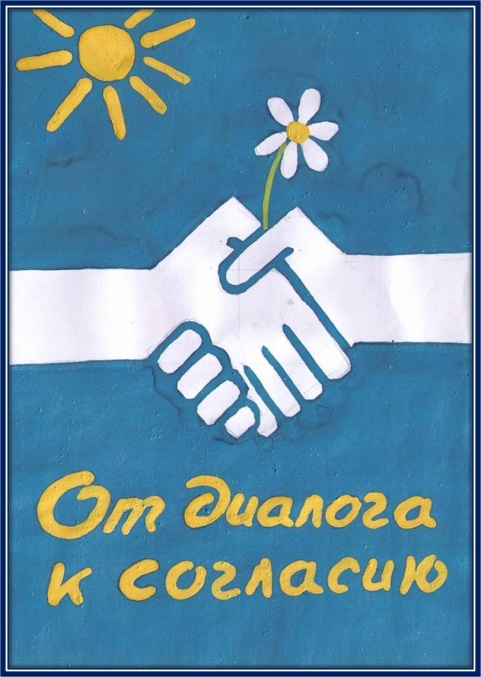 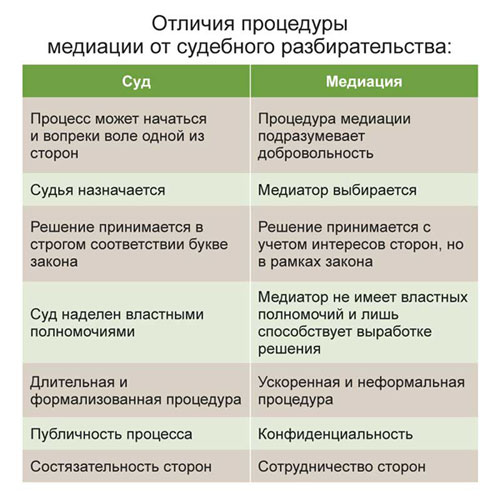 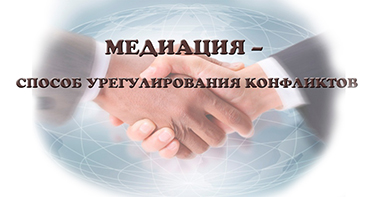 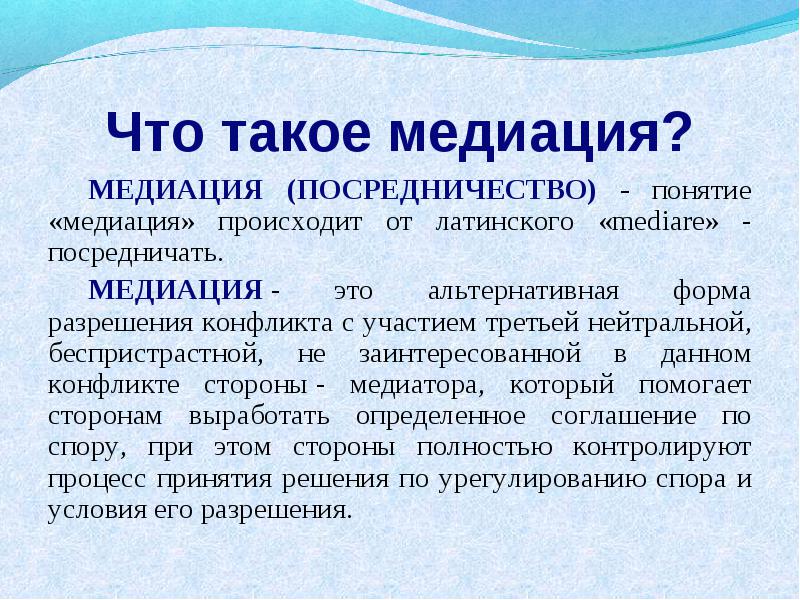       Муниципальная служба примирения является социальной службой, действующей в Гайнском муниципальном округе, её участниками являются руководитель МСП   и специалисты по проведению ВП.  Муниципальная служба примирения действует на основании действующего законодательства РФ.Цели и задачи службы примиренияЦелью    деятельности    службы    примирения    является    содействие    профилактике правонарушений и социальной реабилитации участников конфликтных, криминальных ситуаций на основе принципов восстановительного правосудия.Задачами деятельности службы примирения являются:проведение примирительных программ для участников школьных, семейных, конфликтов и ситуаций криминального характера;обучение участников Восстановительных программ  методам урегулирования конфликтов.Деятельность службы примирения основана на следующих принципах:-принцип добровольности;-принцип конфиденциальности;-принцип нейтральности. 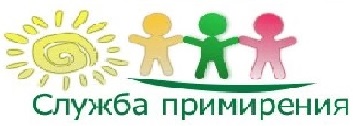 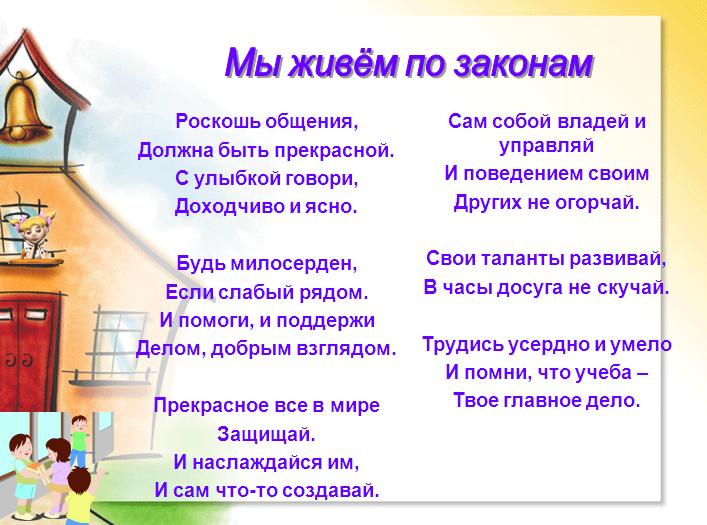 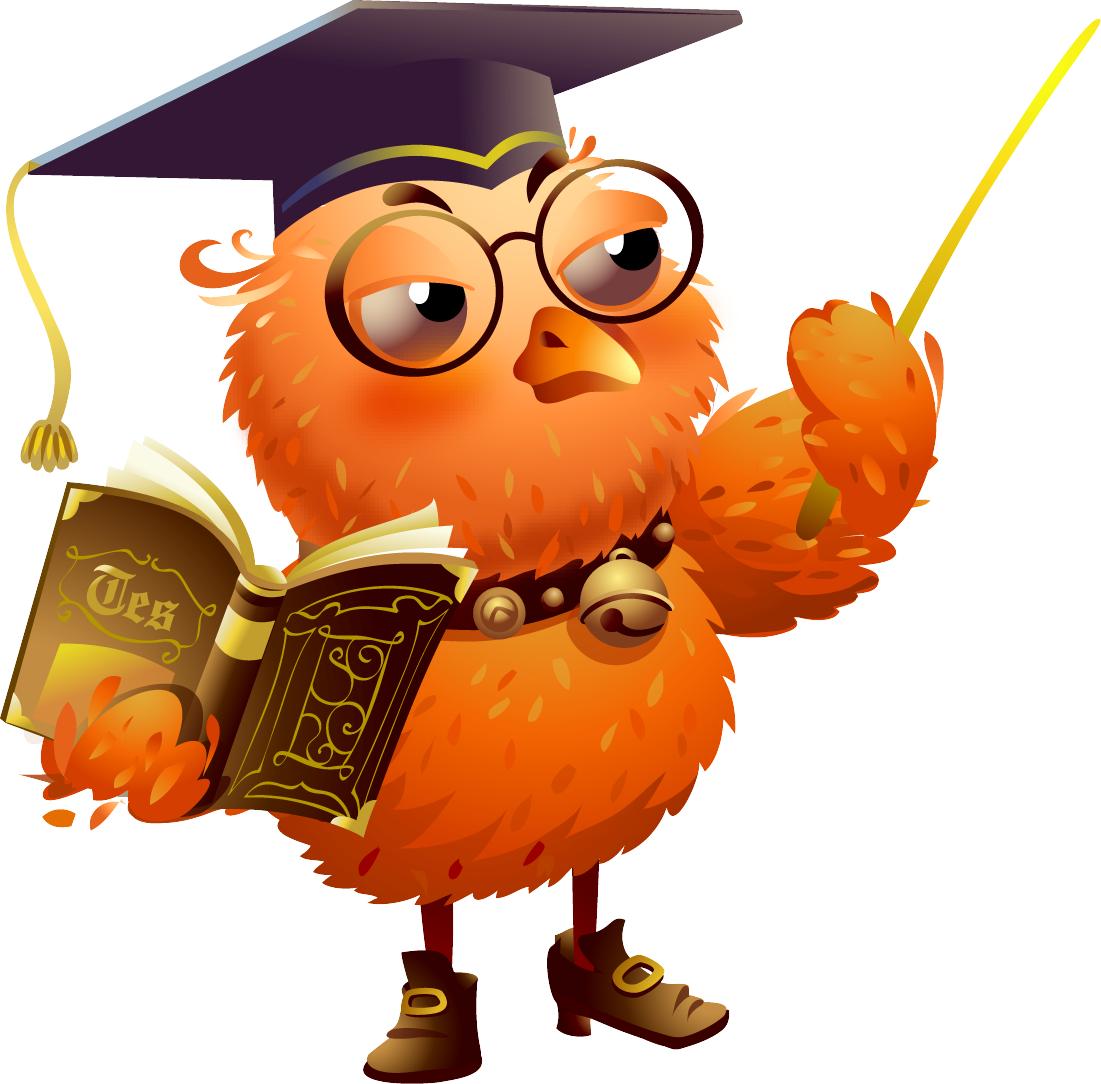 Если у вас возникли проблемы, которые очень трудно разрешить в одиночку, обращайтесь в МУНИЦИПАЛЬНУЮ СЛУЖБУ ПРИМИРЕНИЯНаш адрес: Пермский край, Гайнский район, п. Гайны, ул. Кашина, д.41 Администрация Гайнского муниципального округаКомиссия по делам несовершеннолетних и защите их прав каб.25Телефон: 834245 (2-17-01)Часы работы: 9.00- 17.00 Обед: 13.00-14.00